О чем говорят цитаты известных людей…

1.Герберт Спенсер:   Цель воспитания – это образовать существо, способное управлять собою, а не такое, какое могло бы только быть управляемо другими.Родители, не опекайте чрезмерно своих детей, позволяете им быть самостоятельными!2.Коко Шанель:  Если ты рожден без крыльев, не мешай им расти.Не навязывайте ребенку свою социальную модель, пусть он будет самим собой.Берегите психическое и физическое здоровье ребенка!Учите ребенка находить свое место в обществе мирным путем: умению договариваться. Прежде всего научите соблюдать правила поведения в коллективе.3.Дейл Корнеги:  Вместо того, чтобы осуждать людей, постарайтесь их понять.
Научитесь понимать своего ребенка и вы овладеете основным инструментом воспитания!4.Иммануил Кант:  Если наказывать ребенка за дурное и награждать за доброе, то он будет делать добро ради выгоды.
Не ругайте ребенка, а разговаривайте с ним, объясняя малышу что такое «хорошо», а что такое «плохо», вы учите делать правильный выбор, вы формируете сознание.Только гуманными методами возможно воспитать осознанное поведение. А это значит: ребенок будет вооружен такими общечеловеческими ценностями, которыми станет руководствоваться в своей жизни и сам «найдет свое счастье под солнцем»: он будет способен управлять собой.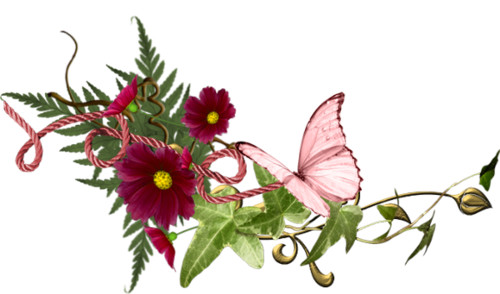 